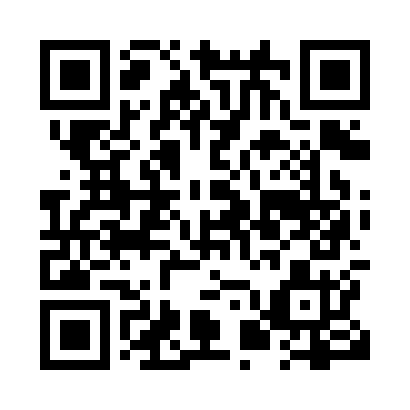 Prayer times for Cantal, Saskatchewan, CanadaMon 1 Jul 2024 - Wed 31 Jul 2024High Latitude Method: Angle Based RulePrayer Calculation Method: Islamic Society of North AmericaAsar Calculation Method: HanafiPrayer times provided by https://www.salahtimes.comDateDayFajrSunriseDhuhrAsrMaghribIsha1Mon2:494:4612:526:238:5710:542Tue2:494:4712:526:238:5710:543Wed2:504:4712:526:238:5710:544Thu2:504:4812:526:238:5610:545Fri2:514:4912:526:238:5610:546Sat2:514:5012:536:228:5510:547Sun2:524:5112:536:228:5510:548Mon2:524:5212:536:228:5410:539Tue2:534:5312:536:228:5310:5310Wed2:534:5312:536:218:5310:5311Thu2:544:5412:536:218:5210:5312Fri2:544:5512:546:218:5110:5213Sat2:554:5712:546:208:5010:5214Sun2:564:5812:546:208:4910:5115Mon2:564:5912:546:198:4810:5116Tue2:575:0012:546:198:4810:5117Wed2:575:0112:546:188:4710:5018Thu2:585:0212:546:188:4510:5019Fri2:595:0312:546:178:4410:4920Sat2:595:0412:546:178:4310:4921Sun3:005:0612:546:168:4210:4822Mon3:015:0712:546:158:4110:4723Tue3:035:0812:546:158:4010:4424Wed3:055:0912:546:148:3810:4225Thu3:085:1112:546:138:3710:4026Fri3:105:1212:546:128:3610:3727Sat3:125:1312:546:128:3510:3528Sun3:155:1512:546:118:3310:3229Mon3:175:1612:546:108:3210:3030Tue3:195:1712:546:098:3010:2831Wed3:225:1912:546:088:2910:25